彰化縣僑信國小師公開觀課教學觀察後會談紀錄表※ 建議回饋會談的重點：根據教學觀察紀錄進行回饋及澄清，引導教學者瞭解自己的教學優勢與建議改進方向。教學者表達自己在教學過程中的感受、看法及省思。**表格不敷使用請自行增加教學班級一年10班會談時間 110 年 11 月 10 日 第 6 節教學科目數學教學單元第六單元加一加教 學 者羅孟真觀 察 者程秀芳會談項目會談內容簡要記錄教學者教學優點與特色教師營造溫暖的學習環境，鼓舞學生學習。課程內容講解條理分明。由學生上台練習的過程，掌握其學習成效。對教學者之具體成長建議教學者適時以口語鼓勵學生，營造予學生正向溫暖的學習氛圍，值得學習。彰化縣僑信國小公開授課議課成果記錄表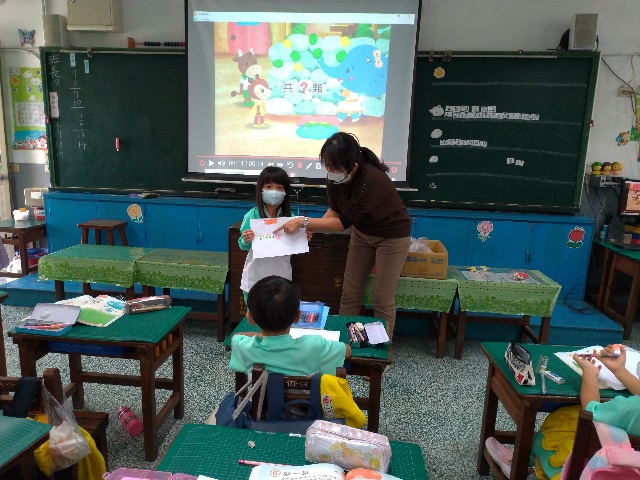 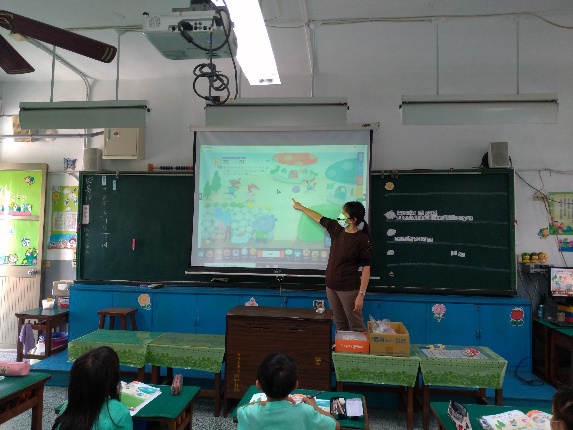 